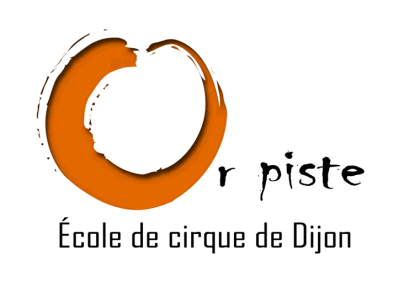 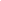 Bulletin d’adhésionNoms  ………………………………………………Prénoms……………………………………………Date de naissance :              /            /               Adresse postale :      ………………………………………………………………………………………………………………………...…………………………………………………………………………………………………………………………Code postal : ……………………. Ville : …………………………………………………………………...…………………………………………………………………………Numéro de téléphone : ……………………………………………………………….Email : ……………………………………………………@..................................Profession : ………………………………………………………………………………..Montant de l’adhésion annuelle: 1€                        (À l’ordre de Or Piste Ecole de Cirque de Dijon.)Fait le :              /                 /                A : 							Signature de l’adhérent.